Муниципальное бюджетное общеобразовательное учреждениесредняя общеобразовательная школа №20 муниципального образования «Город Донецк»Сценарий митинга Памяти,посвященного Дню солидарности в борьбе с терроризмом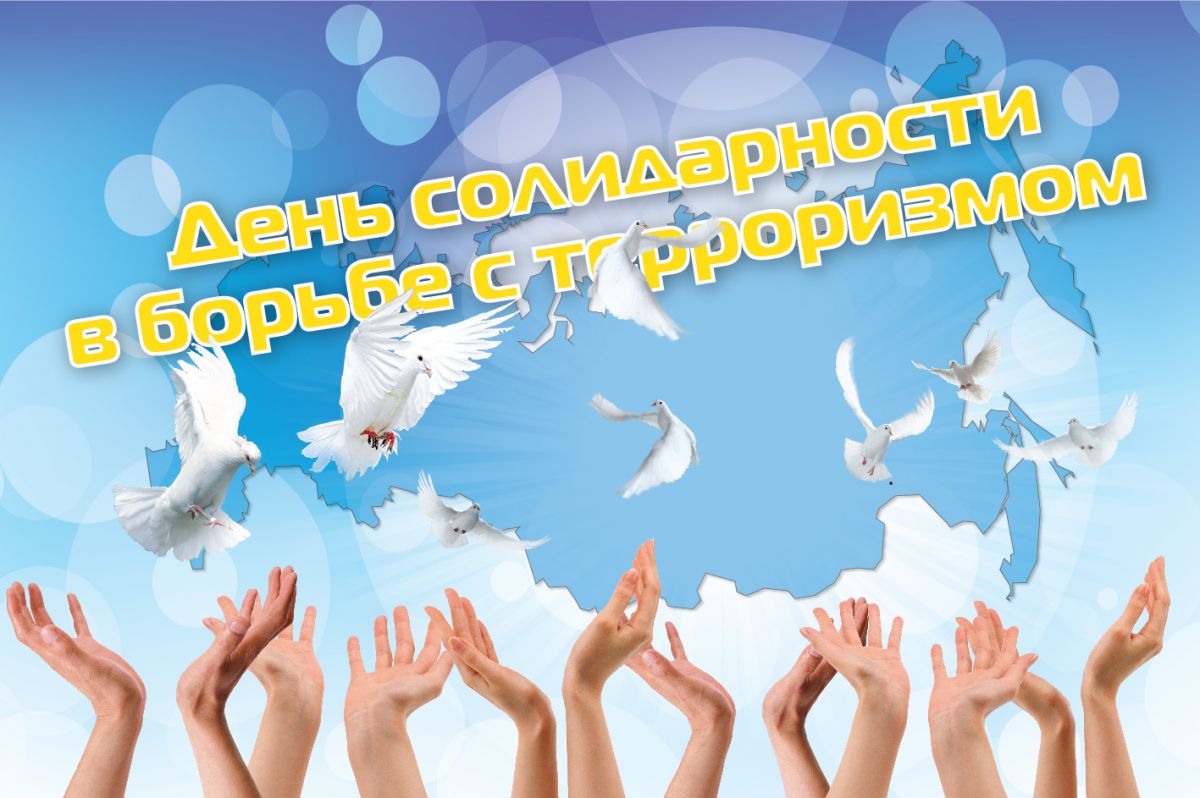 г. Донецк, Ростовская область2015-2016 учебный годСценарий митинга Памяти,посвященного Дню солидарности в борьбе с терроризмомЦель: воспитывать чувство патриотизма; прививать нравственно-эстетические качества.Звучит мелодия песни «С чего начинается Родина»
Как прекрасен этот мир, посмотри…Эти яркие травы,И поля, и луга,   И тенистые наши дубравы…Как прекрасен этот мир,Сиянье солнца в чистом небе,И пенье птицы в тишине,И аромат цветов душистых.Всё это очень нужно мне.Человек сотворён, чтоб мечтать,Создавать красоты идеал,Дома строить, сады разводить, Чтобы мир совершеннее стал.Человек сотворён, чтоб любить,Дочерей, сыновей, матерей.Он рождён для того, чтобы ЖИТЬ,И счастливыми делать людей.Звук взрыва, тревожная мелодияВедущий 1:Вмиг содрогнулся мир, планета вся Земля,Горе чёрною птицей взлетело,На исходе сентябрьского страшного дняДаже солнце от слёз заблестело.Ведущий 2:Сегодня 3 сентября День солидарности в борьбе с терроризмом. Ведущий 1:Этот день приурочен к трагическим событиям, произошедшим в первые сентябрьские дни 2004 года в г. Беслане. Ведущий 2:Наш митинг Памяти – наша скорбь и боль о погибших, наша солидарность с жертвами трагедий, Ведущий 1:наш протест против террора, наша надежда на то, что люди Мира смогут не допустить разрастания этого преступного безумия.Слово предоставляется _________________________________________________Ведущий 2:Память…Человеческая память… Она вновь и вновь возвращает нас в то сентябрьское утро 1 сентября 2004 года в Северную Осетию, в Беслан, в школу номер 1.Звучит музыка. Учащиеся проносят фото событий в Беслане.Ведущий 1:Без пищи, в духоте и без водыТри долгих дня и три бессонных ночи…Секунды отделяют от беды.Взрыв в зале, стон, разрыв гранат, стрельба.Ведущий 2:Сквозь минный коридор к родным, друзьямВ пыли, в дыму, рискуя наступить на мины,Бегут детишки к взрослым, к матерям,А им бандиты –                               нелюди, стреляют в спины.Ведущий 1:В те страшные дни в Беслане погибли 334 человека: Ведущий 2:из них 186 детей, 17 учителей, 11 бойцов спецназа. Ведущий 1:Более пятисот   человек получили ранения.Ведущий 2:Не лечит время, нет, не лечит.Ну, может, чуть притупит боль.Горят в душе, как в храме, свечи,А на губах слезинок соль.Ведущий 1:Но надо жить и помнить надоВсех, кто ушёл на небеса.Они для нас не там, а рядомХоть мы не верим в чудеса.Ведущий 2:Мы скорбим по маленьким жителям Беслана, чьи имена навсегда останутся в памяти человечества, Ведущий 1:их учителям, наставникам, до последней минуты сердцами прикрывавших своих питомцев и разделивших тяжесть выпавших на их долю испытаний, Ведущий 2:бойцам спецназа, с честью выполнившим свой долг, по всем, кто погиб в страшном пекле пылающего ада.Ведущий 1:Жизнь, как свеча, пока человек жив, – горит жаждой жизни и дарит свет души людям. Ведущий 2:И как легко прервать горение свечи, так и жизнь человека может внезапно оборваться, оказавшись в руках убийцы. Ведущий 1:Пусть буря терроризма не оборвёт больше ни одну человеческую жизнь!Ведущий 2:Почтим память погибших школьниках Беслана и всех жертв терактов минутой молчания.Минута молчания. Звучат колокола.(дети выходят со свечами и стоят)Ведущий 1:Светлая память погибшим.Ведущий 2:Мы хотим, чтобы люди мира были счастливы и с уверенностью смотрели в будущее!Ведущий 1:Мы хотим, чтобы дети всегда смеялись и не знали горя и страданий!Ведущий 2:Пусть будет мир на всей Планете!  Ведущий 1:Пусть никогда не звучат выстрелы и не обрываются жизни!Выходят детиНам нужен мир: тебе и мне,И всем на свете детям.И должен мирным быть рассвет,Который завтра встретим.Нам нужен мир, трава в росе,Улыбчивое детство.Нам нужен мир, прекрасный мир, Полученный в наследство.В память тех, чьи не сбылись мечты,Чьи не дописаны стихи, поэмы,Выпустим в небо белые шары, Как символ мира и добра.(Музыка - все выпускают шары и белых голубей)Ведущий 2:Пусть небо всегда будет безоблачным!И всем светит ласковое солнце!Песня:  __________________________________________________Ведущий 1:Митинг Памяти, посвящённый   Дню солидарности в борьбе с терроризмом объявляется закрытым. 